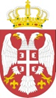 Република Србија	Дом за децу и лица ометена у развоју"Др Никола Шуменковић"Број: 522/2004.03.2020 .г.Предмет: Одговор на захтев за додатним информацијама и појашњењeм конкурсне документације за јавну набавку велике вредности- добара-ЕЛЕКТРИЧНА ЕНЕРГИЈА-. ЈН БРОЈ:179-3-01/20 даје  одговор на питања потенцијалног понуђача , заведеног код Наручиова под бр. 637/20 од 04.03.2020.г., а  којe  нам  je постављенo:ПИТАЊЕ: Поштовани,Као заинтересовани понуђач молимо Вас за корекцију члана уговора 11.Модела уговора из конкурсне документације.У члану 11. Модела уговора нисте навели да у случају промене снабдевача уговор ступа на снагу даном заврешене законске процедуре промене снабдевача.Молимо Вас да нам што пре одговорите како би смо могли благовремено да припремимо понуду.Унапред хвала.Срдачан поздрав,ОДГОВОР:Поштовани, И у случају промене снабдевача Уговор о ЈН бр.179-3-01/20 исти ступа на снагу даном потписивања и важи 12 месеци.С поштовањемКомисија за јавне набавке